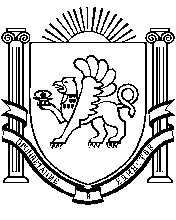 РЕСПУБЛИКА КРЫМРАЗДОЛЬНЕНСКИЙ РАЙОН  АДМИНИСТРАЦИЯ БЕРЕЗОВСКОГО  СЕЛЬСКОГО ПОСЕЛЕНИЯ Р А С П О Р Я Ж Е Н И Е15 мая 2017 г.                                     с. Березовка                                    № 07О создании рабочей группы  по обследованию беспрепятственного доступа инвалидов к объекту  социальной инфраструктуры - зданию Администрации Березовского сельского поселения     В соответствии с Федеральным законом от 24 ноября 1995 года № 181-ФЗ «О социальной защите инвалидов в Российской Федерации», Уставом муниципального образования Березовское сельское поселение Раздольненского района Республики Крым       1. Создать рабочую группу по обследованию беспрепятственного доступа инвалидов к объекту социальной инфраструктуры - зданию Администрации Березовского сельского поселения    в составе:       Руководитель рабочей группы – Аблинанова Яна Григорьевна, ведущий специалист по муниципальному имуществу, землеустройству и территориальному планированию Администрации Березовского сельского поселения;	Секретарь рабочей группы – Кононенко Людмила Владимировна, заместитель главы Администрации Березовского сельского поселения       Члены рабочей группы :           - Кратько Александр Борисович, директор МКУ «УОДОМС Березовского сельского поселения»;           - Литвиненко Сергей Алексеевич, депутат Березовского сельского совета;  - Гриценко Николай Стефанович, инвалид 2-ой группы по зрению.2. Настоящее распоряжение обнародовать на информационном стенде в административном здании Березовского сельского поселения и на официальном сайте администрации Березовского сельского поселения.3. Распоряжение вступает в силу со дня его официального обнародования.4. Контроль по выполнению настоящего распоряжения оставляю за собой. Председатель Березовского сельскогосовета – глава АдминистрацииБерезовского сельского поселения						       А.Б.Назар